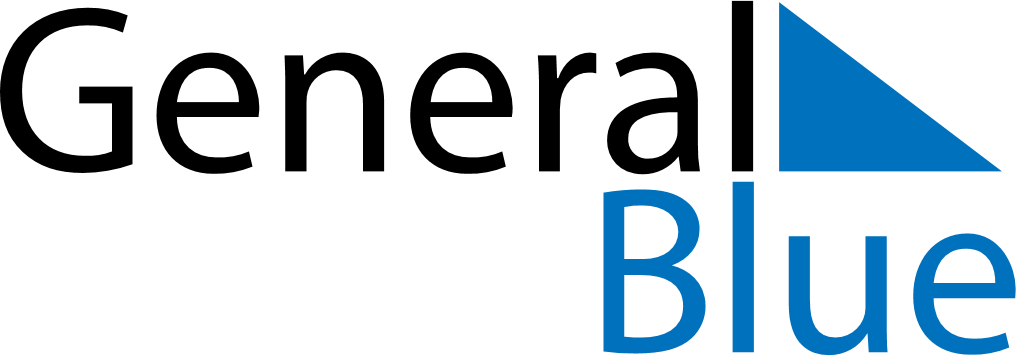 Weekly CalendarSeptember 29, 2019 - October 5, 2019Weekly CalendarSeptember 29, 2019 - October 5, 2019Weekly CalendarSeptember 29, 2019 - October 5, 2019Weekly CalendarSeptember 29, 2019 - October 5, 2019Weekly CalendarSeptember 29, 2019 - October 5, 2019Weekly CalendarSeptember 29, 2019 - October 5, 2019Weekly CalendarSeptember 29, 2019 - October 5, 2019SundaySep 29SundaySep 29MondaySep 30TuesdayOct 01WednesdayOct 02ThursdayOct 03FridayOct 04SaturdayOct 055 AM6 AM7 AM8 AM9 AM10 AM11 AM12 PM1 PM2 PM3 PM4 PM5 PM6 PM7 PM8 PM9 PM10 PM